О внесении изменений в муниципальный правовой акт от 01.10.2021 № 110-МПА «Положение о муниципальном земельном контроле в границах Пограничного муниципального округа»	Принят решением 
Думы Пограничного
муниципального округа          1. В муниципальный правовой акт Пограничного муниципального округа от 01.10.2021 № 110-МПА «Положение о муниципальном земельном контроле в границах Пограничного муниципального округа» внести следующие изменения:- пункт 5 дополнить подпунктом 5.7 следующего содержания: «5.7 По итогам рассмотрения жалобы уполномоченный на рассмотрение жалобы орган принимает одно из следующих решений:1) оставляет жалобу без удовлетворения;2) отменяет решение контрольного (надзорного) органа полностью или частично;3) отменяет решение контрольного (надзорного) органа полностью и принимает новое решение;4) признает действия (бездействие) должностных лиц контрольных (надзорных) органов незаконными и выносит решение по существу, в том числе об осуществлении при необходимости определенных действий.»          2. Настоящий муниципальный правовой акт вступает в силу со дня его официального опубликования.Глава Пограничного муниципального округа                                                                    О.А. АлександровМУНИЦИПАЛЬНЫЙ ПРАВОВОЙ АКТПОГРАНИЧНОГО муниципального ОКРУГА МУНИЦИПАЛЬНЫЙ ПРАВОВОЙ АКТПОГРАНИЧНОГО муниципального ОКРУГА МУНИЦИПАЛЬНЫЙ ПРАВОВОЙ АКТПОГРАНИЧНОГО муниципального ОКРУГА №  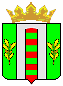 